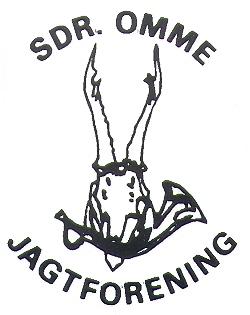 Sønder Omme JagtforeningDagsorden for generalforsamling den 3. marts 2022.Valg af dirigent og stemmetæller.Aflæggelse af beretning om foreningens virke siden sidst.(Formandens, Flugtskydning, Riffeludvalget, Gl. Skovsende, Mårhundegruppen).Fremlæggelse af det gennemgået regnskab til godkendelse.Indkomne forslag.  Fastlæggelse af kontingent.Valg af bestyrelses- og udvalgsmedlemmer.		Bestyrelse:		Claus Jensen						Jakob Riddersholm			Flugtskydning:	Dennis Helle				Tonny Bruun				Carl Bo Jørgensen		Riffeludvalget:	Aksel Herlev				Henrik Herlev	7.	Valg af suppleant til bestyrelsen: Robert Mikkelsen.	8.	Valg af 2 revisorer og 2 suppleanter.			Revisorer: Hans Møbjerg og Lars Hansen			Suppleanter: Poul Hansen og Brian MortensenEventuelt.	På Bestyrelsen vegne.